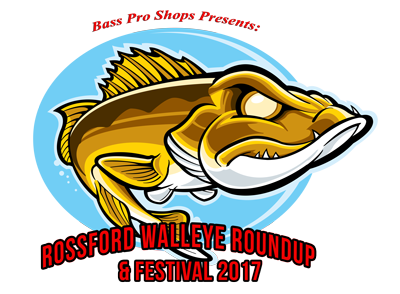                                    Bass Pro Shops Presents:Rossford Walleye Roundup & Festival in Rossford, Ohio on April 19 – April 21, 2018Sponsorship AgreementREGISTRATIONBUSINESS NAME__________________________________________________________CONTACT PERSON ________________________________________________________BUSINESS ADDRESS _______________________________________________________CITY ________________________________ STATE _______ ZIP CODE ______________PHONE _____________________ E-MAIL ADDRESS _____________________________WEBSITE ADDRESS (if applicable) ____________________________________________PACKAGES – See attached letter and package descriptions. Check your desired sponsorship level.#1 – “Gold Sponsor” - $500*	  	 	 ____________#2 – Big Fish Purse -  $1,000  			____________#3 – Largest 1-Day Bag Weight  - $750		____________	#4 – “Silver Sponsor” - $250      			____________SIGNATURE _________________________________   DATE ___________________Print and return registration form to:  Rossford Convention & Visitors Bureau, 1001 Dixie Hwy., Suite D, Rossford, Ohio 43460.  Checks should be made payable to Rossford Walleye Roundup & Festival. Contact Beth Genson at 419-308-7530 or by email at bethgenson@visitrossfordohio.com for more details.Sponsorship is limited and available on a first-come, first-served basis and no later than January 31, 2018 to take advantage of all opportunities. *Gold, Big Purse, and Largest 1-Day Bag Weight sponsors must submit their logo in a AI or TIF formats to: bethgenson@visitrossfordohio.com